Publicado en  el 27/01/2016 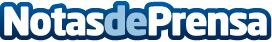 The Arcade Hotel, el primer hotel para amantes de los videojuegos en EuropaDatos de contacto:Nota de prensa publicada en: https://www.notasdeprensa.es/the-arcade-hotel-el-primer-hotel-para-amantes Categorias: Viaje Juegos Turismo Cómics Gaming http://www.notasdeprensa.es